	DRAFT PRELIMINARY ASSESSMENT REPORT	FOR	Site Name/Address	CERCLIS NO. XXXXXXXXXX	PRELIMINARY ASSESSMENT	Region I 8(a) Superfund Technical Assessment and Response Team	Prepared for:	U.S. Environmental Protection Agency	Region I	Office of Site Remediation and Restoration	Boston, MA 02109-3912Submitted by:MEDEP or Consultant NameDecember 2021Reviewed and Approved:LIST OF ATTACHMENTSAttachment ID No.	TitleLIST OF FIGURESFigure No.	Title	PageLIST OF TABLESTable No.	Title	Page1.0	INTRODUCTIONThe AGENCY requested that CONTRACTOR perform a Preliminary Assessment (PA) of the SITE NAME property, located in SITE TOWN, STATE.  Tasks were conducted in accordance with the PA scope of work TITLE OF SOW.  A Pre-Screen (PS) report for the SITE NAME was prepared by CONTRACTOR on DATE. On the basis of the information provided in the PS report, the SITE NAME PA was initiated.Background information used in the generation of this report was obtained through file searches conducted at EPA, STATE REGULATOR, telephone interviews with town officials, conversations with persons knowledgeable of the SITE NAME, and conversations with other Federal, State, and local agencies.This report follows the guidelines developed under the Comprehensive Environmental Response, Compensation, and Liability Act of 1980 (CERCLA), as amended, commonly referred to as Superfund.  However, these documents do not necessarily fulfill the requirements of other EPA Region I regulations such as those under the Resource Conservation and Recovery Act (RCRA) or other Federal, State, or local regulations.  PAs are intended to provide a preliminary screening of sites to facilitate EPA Region I’s assignment of site priorities.  They are limited efforts and are not intended to supersede more detailed investigations.2.0	SITE DESCRIPTIONFigure 1 Site Locus3.0	OPERATIONAL AND REGULATORY HISTORY AND WASTE CHARACTERISTICSFigure 2 Site PlanTable 1 summarizes structures or areas on the SITE NAME that are documented or potential sources of contamination, the containment factors associated with each source, and the relative location of each source.	Table 1	Source Evaluation for SITE NAMETable 2 summarizes the types of potentially hazardous substances which have been disposed, used, or stored on the SITE NAME.	Table 2	Hazardous Waste Quantity for SITE NAMEOnly source areas which contain CERCLA eligible pollutants or contaminants have been listed.4.0	GROUNDWATER MIGRATION PATHWAYTable 3 summarizes the public groundwater supply sources within 4-radial miles of the SITE NAME.Table 3Public Groundwater Supply Sources Within 4-Radial Miles of SITE NAME (former)a Indicates Town in which well is located.b Overburden, Bedrock, or Unknown.Table 4 summarizes the estimated drinking water population served by groundwater sources within a 4-mile radius of the SITE NAME.  Table 4Estimated Drinking Water Populations Served by Groundwater SourcesWithin 4-Radial Miles of SITE NAME6.0	SURFACE WATER MIGRATION PATHWAYFigure 3. 15-mile Surface Water Pathway Figure Table 5 summarizes the surface water body characteristics located along the 15-mile downstream pathway.Table 5Surface Water Bodies Along the 15-Mile Downstream Pathwayfrom SITE NAMEa	Small to moderate stream 10-100 cfs.  Moderate to large stream >100-1,000 cfs. b	Cubic feet per second.The sensitive environments along the 15-mile downstream pathway are listed in Table 6. Table 6Sensitive Environments Along the 15-Mile Downstream Pathwayfrom SITE NAMEa Cubic feet per secondPPE = Probable Point of Entry7.0	SOIL EXPOSURE PATHWAY8.0	AIR MIGRATION PATHWAYTable 11 summarizes the estimated population within 4-radial miles of the SITE NAME.Table 11Estimated Population Within 4-Radial Miles ofSITE NAMETable 12 summarizes the sensitive environments located within 4-radial miles of the TSY property.Table 12Sensitive Environments Located Within 4-Radial Milesof the SITE NAME9.0	SUMMARY & CONCLUSIONSSITE NAMEREFERENCES[1]	Author.  Year.  Title or reference. Date.[2]	Author.  Year.  Title or reference. Date.ATTACHMENT ASITE NAMEPHOTOGRAPH LOGOn-Site Reconnaissance Photograph Log: Site NameSite City, StateEPA NAME, EPA SAMSite ManagerDateDEP NAME, ME DEPProject ManagerDate	Source Area	Containment Factors	Spatial LocationSource AreaSubstance(s)Quantity orVolume/AreaYears ofUse/StorageYears ofDisposalDistance/Direction from SiteSourceNameLocationof SourceaEstimatedPopulation ServedEstimatedPopulation ServedSourceTypebRadial Distance fromSITE NAME(miles)Estimated PopulationServed byPrivate WellsEstimated PopulationServed byPrivate WellsEstimated Population Served by Public WellsEstimated Population Served by Public WellsTotal Estimated Population Served by Groundwater Sources Within the RingTotal Estimated Population Served by Groundwater Sources Within the Ring 0.00 to 0.25> 0.25 to 0.50> 0.50 to 1.00> 1.00 to 2.00> 2.00 to 3.00> 3.00 to 4.00TOTALSurfaceWater BodyDescriptoraLength of Reach(miles)Length of Reach(miles)Flow Characteristics (cfs)bFlow Characteristics (cfs)bLength of WetlandFrontage(miles)Length of WetlandFrontage(miles)SensitiveEnvironmentNameSensitiveEnvironmentTypeSurfaceWater BodyDownstreamDistance from PPE (miles)DownstreamDistance from PPE (miles)Flow Rateat Environment(cfs)aFlow Rateat Environment(cfs)aRadial Distance from SITE NAME (miles)Estimated PopulationEstimated PopulationOn Site> 0.00 to 0.25> 0.25 to 0.50> 0.50 to 1.00> 1.00 to 2.00> 2.00 to 3.00> 3.00 to 4.00TOTALRadial Distance from SITE NAME (former)Sensitive EnvironmentOn a source> 0.00 to 0.25> 0.25 to 0.50> 0.50 to 1.00> 1.00 to 2.00> 2.00 to 3.00> 3.00 to 4.00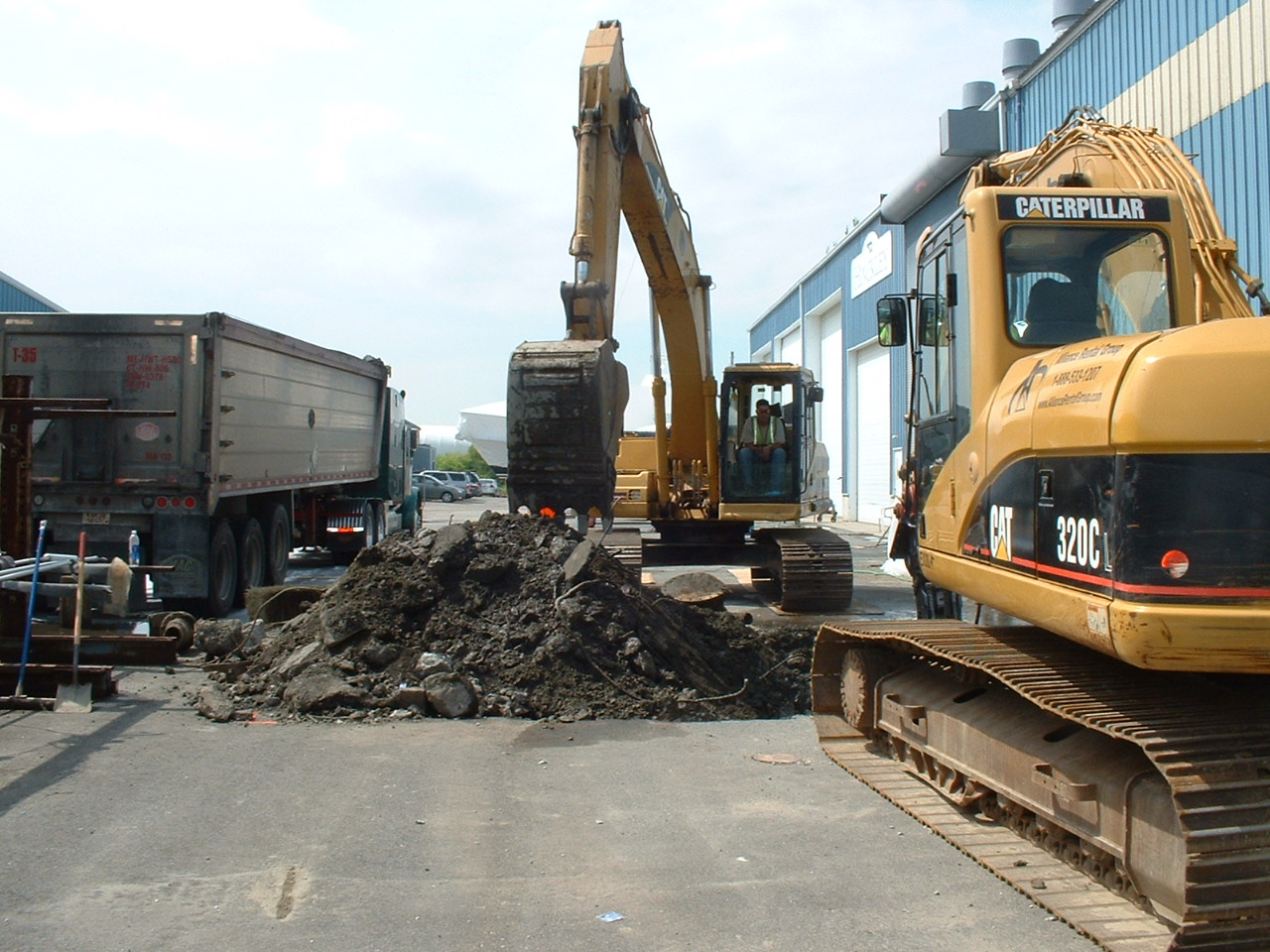 Descriptive Text Entered HereDescriptive Text Entered HereDescriptive Text Entered HereDescriptive Text Entered Here